Bedford Central Presbyterian Church52 Prompts to Self-Improvement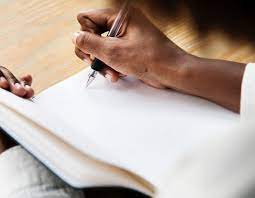 Week 6- February 6- February 12Assess where you are- How did you feel doing the activities from week 5? Was it scary visualizing your funeral and envisioning what others would say about you?  What did you learn from the activities?  Are there changes you need to make? Continue to list the six most important things you’d like to accomplish each day. List the six most important money decisions you need to make this year? You may not have six but examine your financial portfolio and list what decisions you need to make this year.1.2.3.4.5.6.Start with a Clear Destination in Mind:  What do you spend the most money on monthly? What items you can or cannot live without?  List your debt. Create a Budget if you don’t already have and operate from one.  Download Free App: EveryDollar- Budget Tracker (Ramsey Solutions)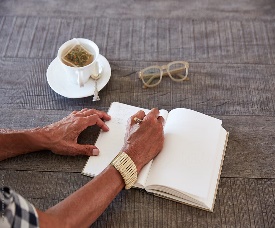 Journal Prompt/ Writing Activity: Your Relationship with Money Matters –What positive or negative views do you have about money?  Where does it come from? How do you treat your money?  Write a positive affirmation about your money. -i.e. I always have and know how to manage my money. If you were given $5, 000, 000 what would you do with it?  Read- Matthew 17: 24-26 (Peter was a fisherman. There is value in the Catch) 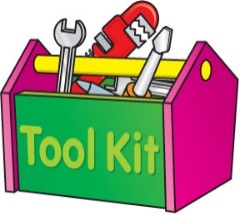 Each week you will be given motivation, practical tools or YouTube videos that is relevant to the Week’s Prompt/ Activity.  Videos may not work directly from clicking on the link provided. *You may need to highlight, copy the link, go to YouTube and enter it directly into the YouTube Browser.*You can also place the cursor directly into the link and press enter.*Once at the YouTube page you may need to click Skip Adds to go directly to the intended content. WEEK 6 TOOLS: The 7 Baby Steps Explained- Dave Ramseyhttps://youtu.be/OO25TrVo_dUHow Do I Stop Living Paycheck to Paycheck? https://youtu.be/_o_JUR2KZKwRachel Platten-Fight Song (Lyrics)https://youtu.be/XbxNtPiCBK8